GHA Upper School 2024-2025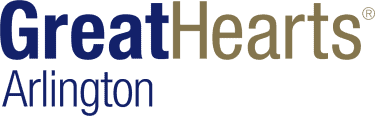 Traffic Flow for Drop-Off and Pick-UpEden Gate Only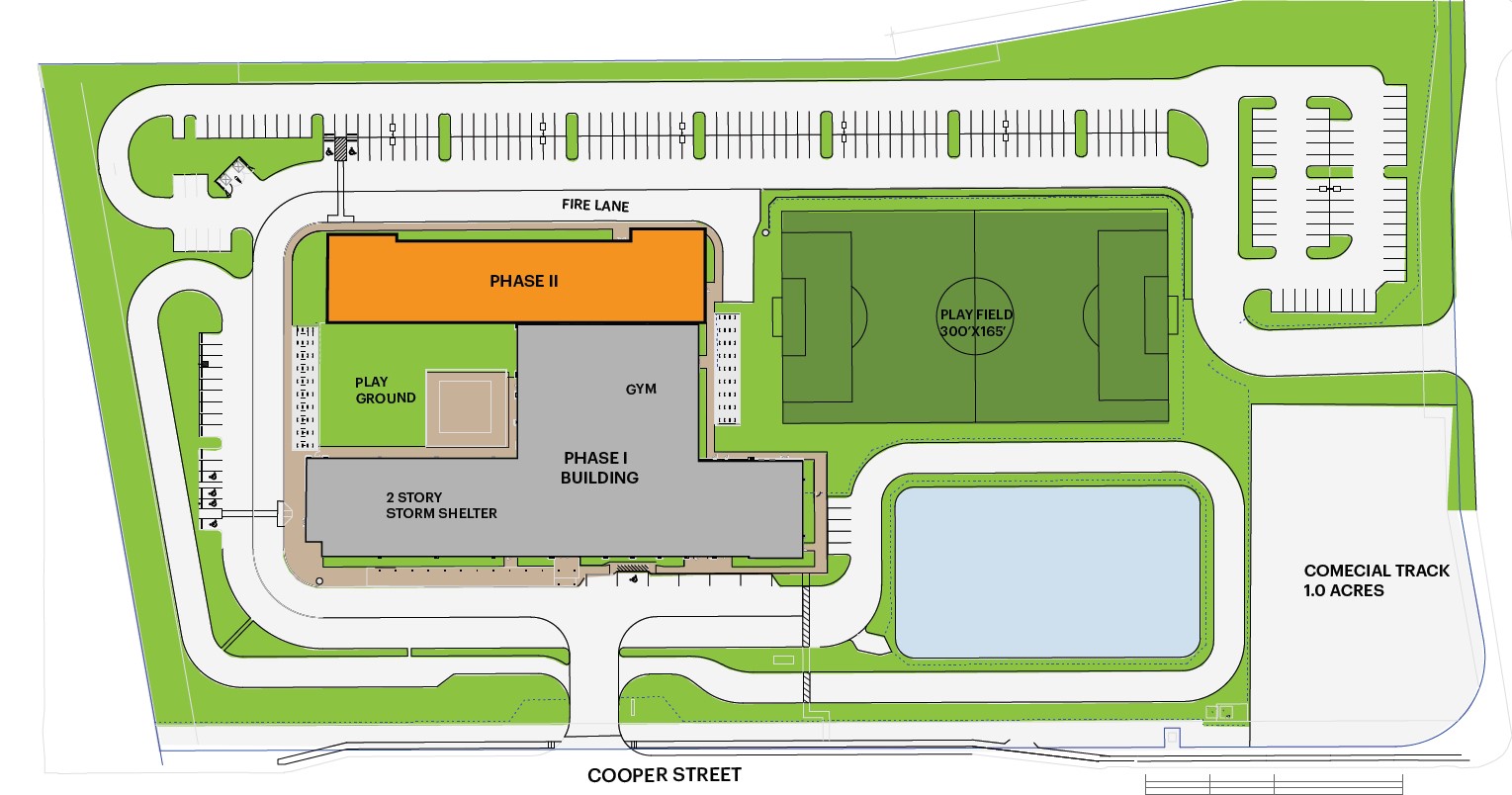 Morning Carline will be from 7:50am-8:10am. Afternoon Carline will be from 4pm-4:25pm. (Early Release Fridays 2pm-2:25pm)*Lower School siblings will wait in the MPR until their Upper School sibling is dismissed. Students from the same family will walk out to carline together. We strongly encourage sibling pickup between 4pm-4:10pm.